Thuja – Туја Тујата е иглолисно растение од родот на четинари. Има  вида кои се најзастапени во уредување на парковите и дворовите. Во минатото најчесто се користеле гранчиња од туја за изработка на китенки за традивионалните македонски свадби. Со посебен начин на кроење од туите се прават разни декоративни форми и жива ограда. 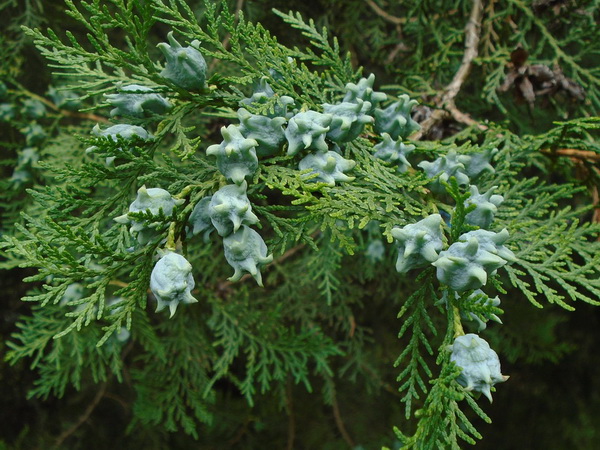 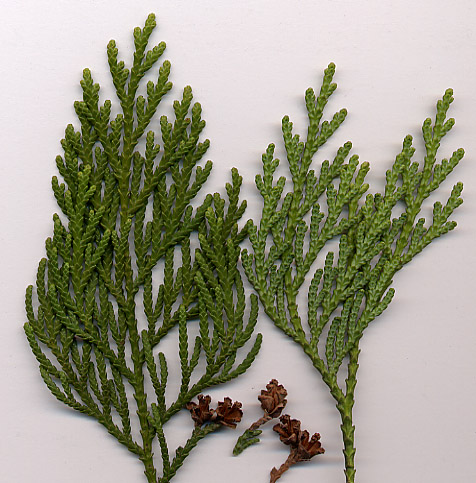 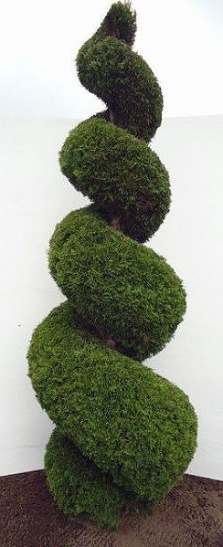 